Press ReleaseOn the 6th of September 2017, The Faculty of Architecture and Planning of the National University of Civil Engineering (NUCE) in close collaboration with the Belgian Embassy in Hanoi organises a workshop on “Learning Network for Sustainable Neighbourhoods in Vietnam (LNSNV)” – an initiative of the Faculty of Engineering Technology of the Catholic University of Leuven (KUL).The Learning Network for Sustainable Neighbourhoods in Vietnam (LNSNV) aims to increase the sustainability of urban development in an integrated manner for flood and drought-sensitive areas throughout a multidisciplinary approach. The ambition of the LNSNV is to bring together Belgian and Vietnamese experts in architecture, engineering, urban planning, sustainable energy, landscape architecture, social sciences, greening, hydrology, etc. on the one hand and project developers on the other hand in order to support the implementation of sustainable neighbourhoods.The workshop will deal with urban development under climate change and will focus on flood risk mitigation, the role that green networks in the city can play, the needs for housing associated with climate adaptation and water robust, urban planning and landscape architecture and sustainable energy.Date and Time	: Wednesday 6th September 2017, 08h00 – 12h00Venue			: Meeting Hall (1st floor), G3 Building – National University of Civil Engineering, 55 Giai Phong road, Hai Ba Trung district, HanoiFor more information, please contact: Mr. Ngo Hoang Ngoc Dung, M. ArchDepartment of Environmental ArchitectureFaculty of Architecture and PlanningNational University of Civil EngineeringRoom 504 – A1 Building55 Giaiphong RoadHai Ba Trung District, HanoiTel. : +84 968 15 85 36E-mail: dungnhn@nuce.edu.vn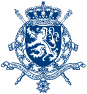 Embassy of the in Hanoi Towers – 9th Floor49 Hai Ba TrungHanoiTel. : +84 4 3 934 61 79Fax : +84 4 3 934 61 83E-Mail : hanoi@diplobel.fed.beCD E-mail  : coop.hanoi@diplobel.fed.bewww.diplomatie.belgium.be/vietnam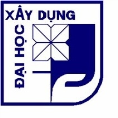 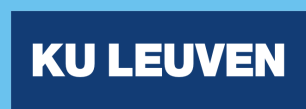 